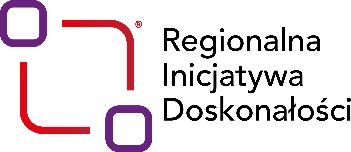 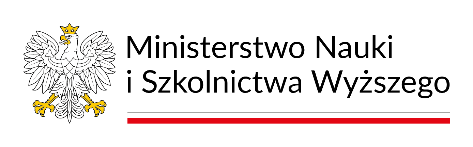 UNIWERSYTET KAZIMIERZA WIELKIEGOW BYDGOSZCZYul. Chodkiewicza 30, 85 – 064 Bydgoszcz, tel. 052 341 91 00 fax. 052 360 82 06NIP 5542647568 REGON 340057695www.ukw.edu.plBydgoszcz, dn. 09.04.2024 r.UKW/DZP-282-ZO-B-07/2024OGŁOSZENIE O WYBORZE OFERTYW TRYBIE ZAPYTANIA OFERTOWEGOUniwersytet Kazimierza Wielkiego w Bydgoszczy informuje, że  w postępowaniu
o udzielenie zamówienia publicznego prowadzonego w trybie Zapytania Ofertowego 
na realizację zamówienia przeznaczonego wyłącznie na badania naukowe powyżej 130 000 zł netto, ale nie przekraczającego progów unijnych pn.: „Dostawa przenośnej kamery do rejestracji pomiarów dynamicznych” została wybrana następująca oferta:Nazwa firmy: BRJ Sp. z o.o.Adres: ul. Janka Muzykanta 4, 02-188 WarszawaCena oferty: 92 004,00 zł bruttoIlość punktów wg kryteriów: - cena – waga 100 % – 100 pktUzasadnienie wyboru:Oferta złożona przez w/w Wykonawcę spełnia wszystkie wymagania i oczekiwania Zamawiającego oraz uzyskała najwyższą liczbę punktów, tj. 100,00 pkt i została uznana za ofertę najkorzystniejszą na podstawie kryterium oceny ofert określonego w treści zapytania ofertowego ( „Cena” – waga 100,00%)Zestawienie złożonych ofert wraz z przyznaną punktacją:Kanclerz UKWmgr Renata MalakNr ofertyWYKONAWCAIlość punktów przyznanych ofercie w kryterium “Cena”Łączna ilość punktów przyznanych ofercie1BRJ Sp. z o.o.Adres: ul. Janka Muzykanta 4, 02-188 Warszawa100,00100,002part-AD Artur Dyrdaul. Grzechynia 768, 34-220 Maków Podhalański98,9998,99